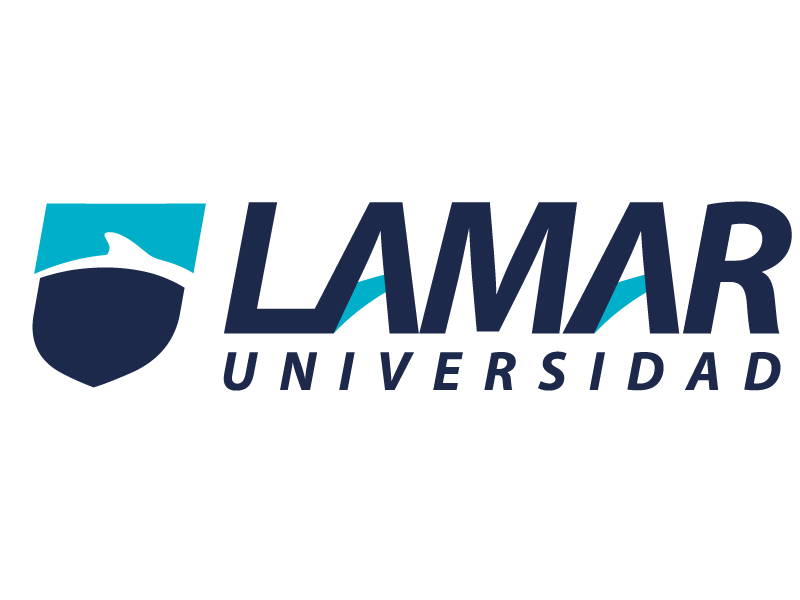 ERWIN SOC NICOLÁSLME4669 8°EUNIVERSIDAD LAMAR MEDICINA BASADA EN EVIDENCIAS DR. JORGE SAHAGÚN Historia de la Medicina basada en evidencias (MBE)La MBE se define como “la integración de la mejor evidencia de la investigación publicada, con la pericia clínica y los valores del paciente” (Prof. David Sackett).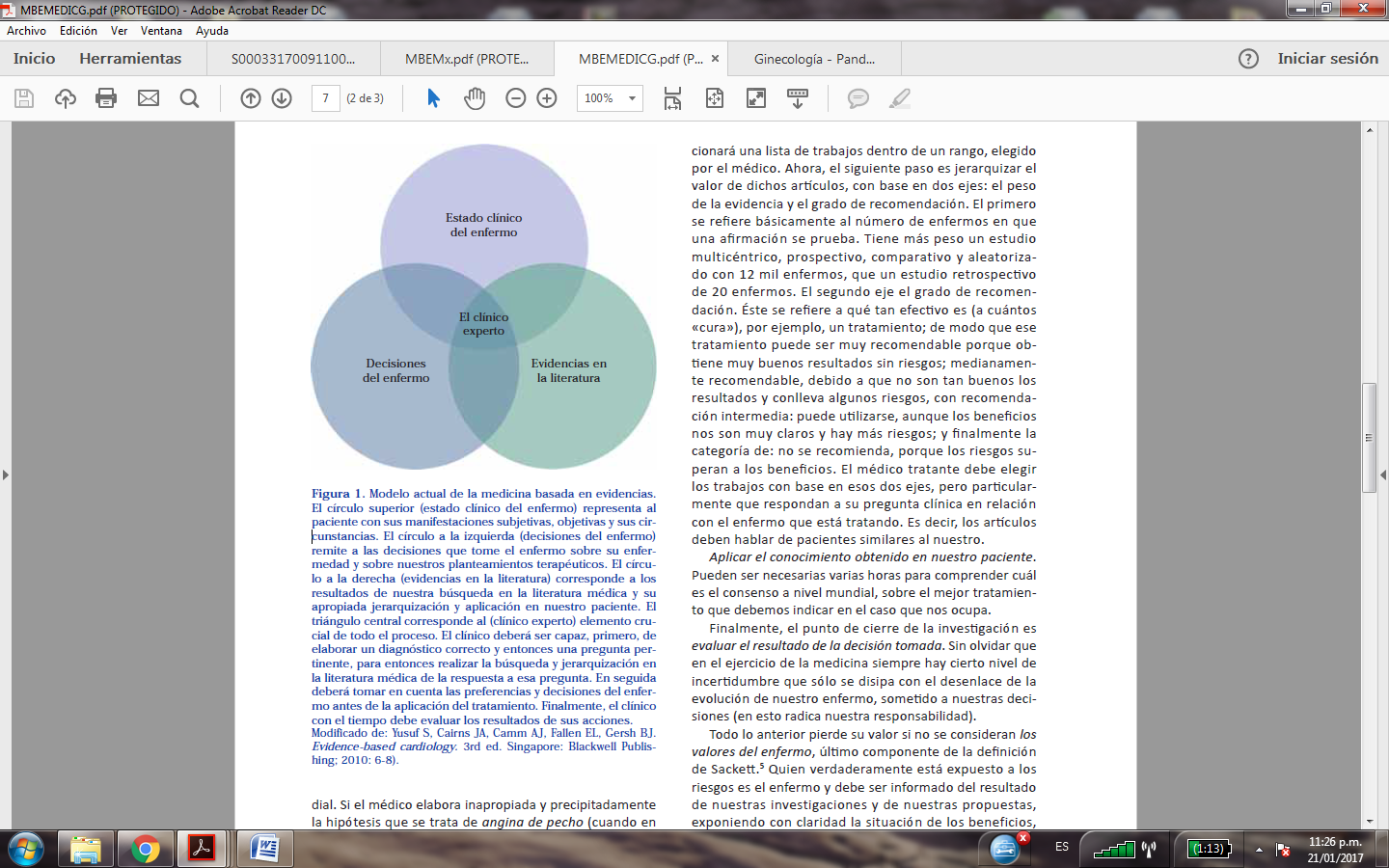 A finales del siglo XVIII Pierre Louis utilizó por primera vez un ‘método numérico’ para cuantificar la eficacia de las sangrías en pacientes con neumonía, erisipela y faringitis, sin encontrar diferencias respecto a otras terapias. En 1834 creó un movimiento denominado ‘Médecine d’observation’ que contribuyó a la erradicación de tratamientos inútiles, como las sangrías. Por primera vez se contraponía la observación, la cuantificación y/o la medición cuidadosa de los fenómenos relacionados con la salud y la enfermedad al método deductivo e intuitivo imperante hasta el momento, para generar conocimiento válido. No obstante, no fue hasta bien entrado el siglo XX, con la introducción y la progresiva aplicación del método científico, cuando comenzó a desarrollarse un tipo de medicina rigurosa, que trataba de basarse en pruebas objetivas, contrastables, reproducibles y generalizables. Los factores que propiciaron este cambio fueron el importante desarrollo de las ciencias básicas, que aportaban nuevos conocimientos relevantes, y el interés por la aplicación clínica de estos conocimientos. Se comenzaron a cuestionar y a someter a examen intervenciones sanitarias de uso sistemático, aunque de dudosa eficacia. Aún hoy se calcula que el 20-30% de las prácticas habituales son empíricas y no se ha evaluado su fundamento científico. Las fuentes de autoridad tradicional, basada en el prestigio personal, el sentido común, la experiencia personal y profesional o la tradición, se han visto progresivamente desplazadas por la evidencia proporcionada por la aplicación rigurosa del método científico mediante la investigación. En la década de 1980 surgió la epidemiología clínica, centrada en el estudio de los efectos y de los determinantes de las decisiones clínicas. La expresión ‘medicina basada en la evidencia’ (MBE) fue utilizada por primera vez en 1991, en un artículo de Gordon Guyatt publicado en el ACP Journal Club. En 1992 se constituyó el primer grupo de trabajo en MBE en Canadá [5]. El antiguo paradigma, que confiere un gran valor a la autoridad científica tradicional y al cumplimiento de los enfoques estándar, se ve desplazado por un nuevo paradigma que reduce, aunque no anula, el valor de la autoridad, y se basa, además, en la comprensión de las evidencias científicas. Esta filosofía pretende aumentar la efectividad y calidad, no sólo de la práctica asistencial, sino también de la docencia y de la organización de los servicios sanitarios. No supone ninguna revolución conceptual, sino un proceso de síntesis, difusión y aplicación eficiente de principios elaborados durante muchos años previos en la medicina occidental, y que ya habían tenido una considerable expansión antes de que se estableciera la MBE como un movimiento estructurado. Desde entonces, la producción científica en torno a la MBE ha sido muy prolija, y ha pasado de siete referencias en Medline en enero de 1993 a más de 2.500 en 2004.Tipos de estudio en MBEEn la investigación médica no todas las fuentes de evidencia son iguales, por lo que los epidemiólogos están de acuerdo en que la siguiente pirámide es aceptada:Estudios controlados al azarEstudios prospectivos de cohorteEstudios retrospectivos de cohorteEstudios de control de casosSerie de casosReporte de casosOpinión de expertoObservación personalLos diferentes tipos de investigación clínica pueden ser clasificados en una amplia gama según el propósito de la investigación Cuadro 1, de aquí que según el tipo de investigación así será el diseño del estudio.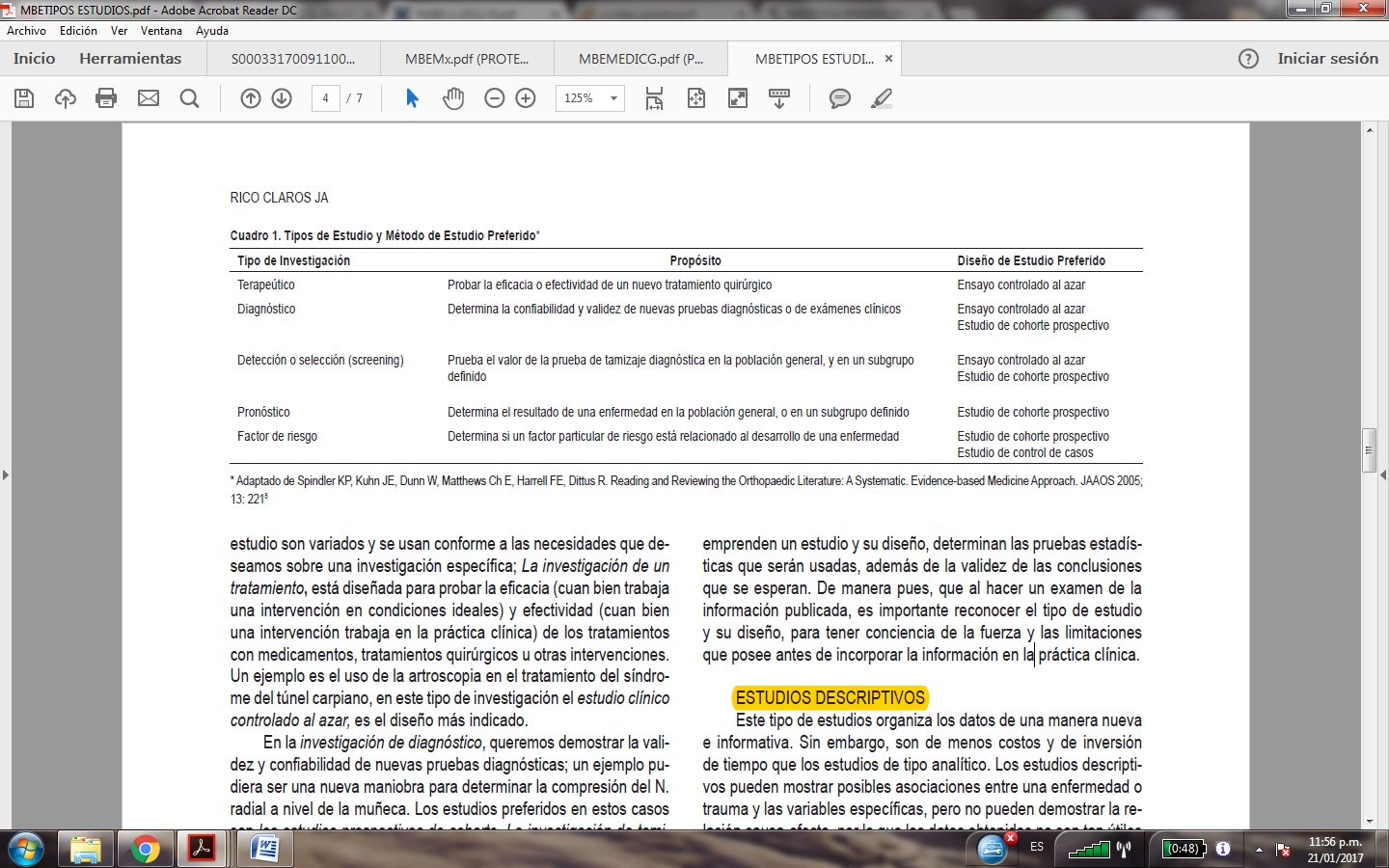 Diseño de estudio, se pueden reunir en dos tipos: Estudio descriptivo reporte de caso serie de casos estudios correlacionales estudios de corte transversal estudios analíticos estudios de casos y controles estudios de corte prospectivos investigación de resultados estudios de intervención La U.S. Preventive Services Task Force En su tercera edición, publicada recientemente, evalúa la calidad de la evidencia de una forma más elaborada que no sólo tiene en cuenta el tipo de diseño de los estudios: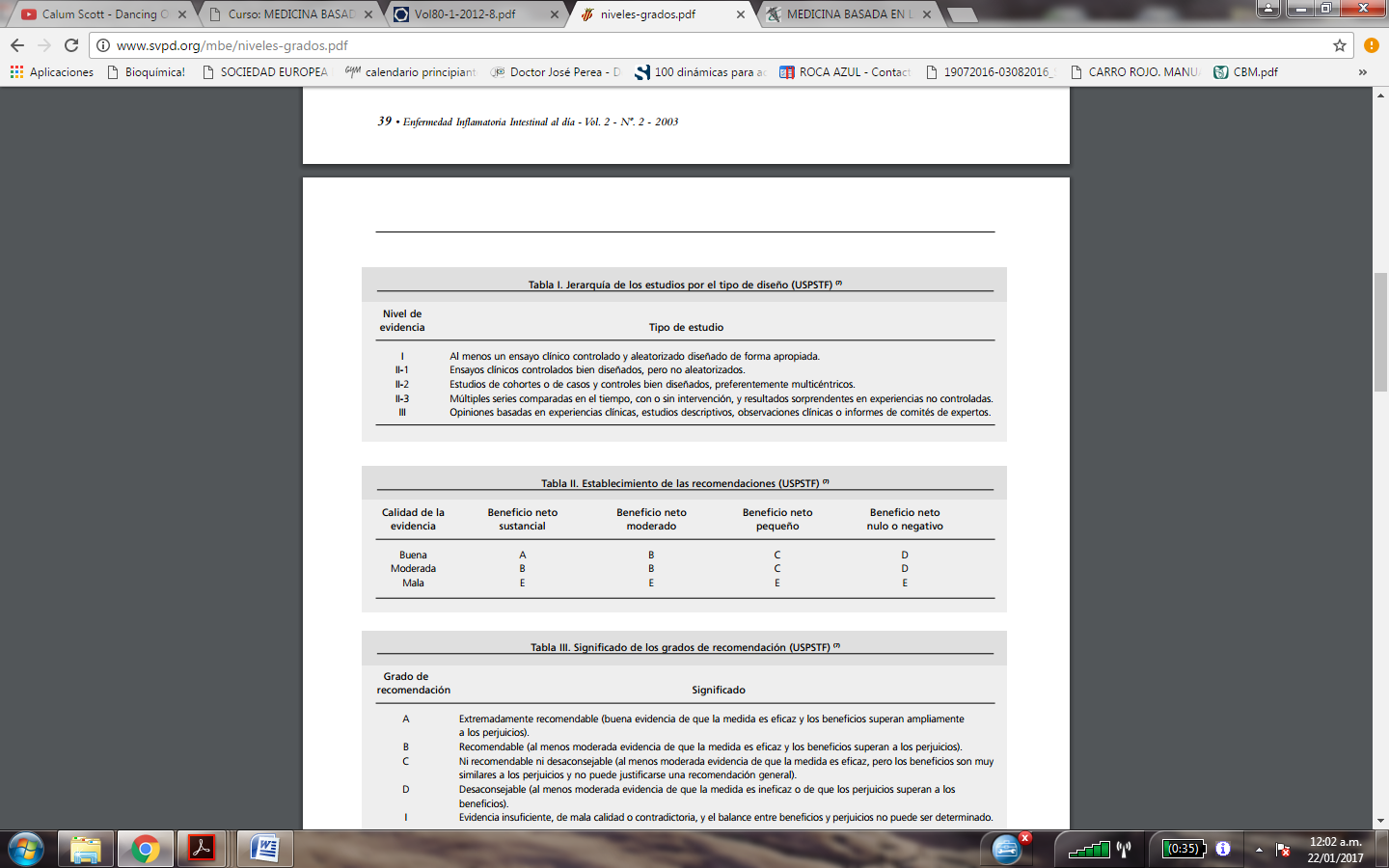 Tipos de sesgosSesgos Diferencia Ejemplos Sesgo de selecciónLos grupos del estudio no son comparables debido a como fueron seleccionados los pacientesA.-Al seleccionar el grupo control. B.- Al seleccionar el espacio muestral donde se realizará el estudio. C.- Por pérdidas en el seguimiento. D.- Por la presencia de una supervivencia selectiva.Sesgo de informaciónLos grupos de pacientes del estudio no son comparables debido a como se obtuvieron los datosa.- Instrumento de medida no adecuado.b.- Criterios diagnósticos incorrectos.c.- Omisiones. d. Imprecisiones en la información. e.- Errores en la clasificación. F.- Errores introducidos por los cuestionarios o las encuestadoras.Factor de confusiónLos autores no han recogido información (o la han obtenido pero no la han utilizado) sobre un factor que se relaciona a la vez con la exposición y con el efecto estudiado.a.- no recolección de información 